Study Group 15 entrusted WP 1/15, under Question 1/15, with the task to manage and carry out the Lead Study Group on Access Network Transport (ANT) activities. The outcome of the activities is twofold, consisting of the ANT Standards Overview, containing ANT scenarios and a list of Standards and Recommendations from ITU and various Standardization Bodies, as well as an ANT Work Plan, providing an overview of various Standardization Groups and ongoing ANT activities. These documents are used to identify gaps and overlaps of standards activities pertaining to access networks so as to help in the coordination of access standard activities.  Both documents were revised in the December 2011 meeting of SG 15.  The documents will be updated shortly and can be found on:http://www.itu.int/ITU-T/studygroups/com15/ant/Q1/15 wishes to express thanks for your kind previous cooperation.As usual after each revision, Q1/15 would again like to draw your attention to both documents and would appreciate any suggestions and comments.  Revisions of the status of the standards concerning your group that are collected in Annex 2 of the Standardization Plan are highly welcomed.Also, Q1/15 would refer you to Table 3.2 of the ANT Work Plan.  This table contains a list of standards organizations that may be engaged in developing access network standards and, where available, contact or liaison information.  Q1/15 welcomes your comments on this table, including any candidate standards organizations to add to the list, organizations that you believe could be removed as not pertinent to the ANT Standardization and Work Plan, and any suggestions about contact and liaison information.  Q1/15 will continue to update this list during the interim until its next meeting.Q1/15 would also refer you to Table 4.1 of the ANT Work Plan.  This table lists identified “issues” for access network standardization.  Input from other ITU-T study groups would be very valuable to this table as well.  Also, please note section 4.2 that reports on-going ANT standardization activities.SG 15 looks forward to future liaisons with all pertinent ITU-T and ITU-R Study Groups and Working Parties to keep the ANT Standards Overview and Work Plan current, relevant and effective.________________Radiocommunication Study Groups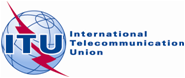 Source:	ITU-T COM 15 – LS 340Subject:	ITU-T Question(s): 1/15Document 4B/205-EDocument 5D/1179-ESource:	ITU-T COM 15 – LS 340Subject:	ITU-T Question(s): 1/153 January 2012Source:	ITU-T COM 15 – LS 340Subject:	ITU-T Question(s): 1/15English onlyTECHNOLOGY ASPECTSITU-T Study Group 15ITU-T Study Group 15Liaison statement - New versions of the Access Network Transport (ANT)Liaison statement - New versions of the Access Network Transport (ANT)Standardization Plan and Work PlanStandardization Plan and Work PlanFor action to:ITU-T SG 2, SG 9, SG 12, SG 13, SG 16, SG 17, ITU-R SG 4, ETSI,
IEC, IEEEFor comment to:-For information to:-Approval:Agreed to at Study Group 15 meeting (Geneva, 5-16 December 2011)Deadline:1 September 2012Contact:John A. JayCorning, Inc.Tel: +1-607-974-4288Fax: +1-607-974-7648Email: JayJA@Corning.com Contact:Tetsuya Yokotani
Mitsubishi Electric Corp.
 Tel: +81-467-41-2433
Fax: +81-467-41-2419
Email: Yokotani.Tetsuya@eb.MitsubishiElectric.co.jp   